GLOBAL ICO TRANSPARENCY ALLIANCE - GITA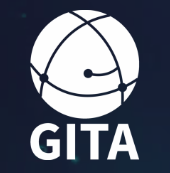 Questionnaire for Potential Supernodes and NodesCompany NameRegistered Office AddressWhere does the company operate?Company URLBiographies and resumes of the management teamWho are the ultimate beneficial owners?  (This will be required for KYC purposes)When was the company incorporated? Where was the company incorporated?Please describe the company's engagement/involvement in the blockchain/crypto community.Please describe Crypto-specific business or primarily in the blockchain/crypto space of the company. Please propose how the company intends to contribute to GITA's efforts and why you want to join GITA.Please propose how many projects the company will commit to referring to the platform.Please provide any comments or suggestions for the ICO industry or GITA. 